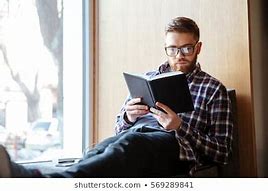 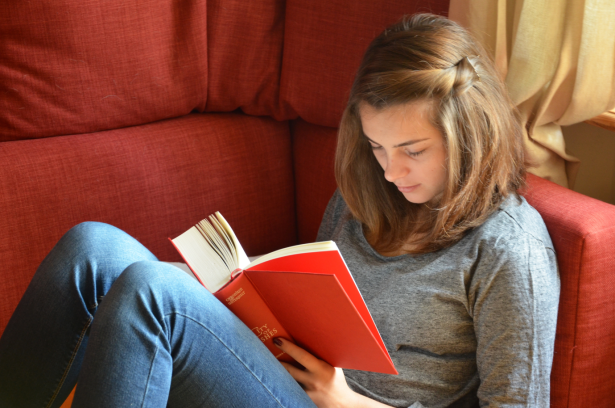 A Level English Literature Students beginning Year 12 in September 2020 will be required to purchase, and make a first reading of, the following texts for Paper 1: Love through the Ages: The Great Gatsby (F Scott Fitzgerald): Wordsworth Classics                               ISBN: 9781853260414Othello (Shakespeare): Third Edition/Series Arden Shakespeare                       ISBN: 9781903436455

To complement your reading and research, the English Department also recommends:Othello: York Notes for A level (Rebecca Warne)                                                  ISBN: 9781447982258The Great Gatsby: York Notes for A Level (Julian Cowley)                                   ISBN: 9781447982289Study and Revise for A Level AQA Anthology: Love Poetry through the Ages (Luke McBratney/Hodder Education)                                                                        ISBN: 9781471853838(You will receive your copy of the AQA anthology in September. In the meantime you can download poems from the AQA website- we will focus on the pre 20th century section)First and foremost, we want you to enjoy reading the set texts for the first part of this course over the Summer but we do advise that you buy or recycle a sturdy Lever Arch file to compile background notes on context (AO3), form, structure and language (AO2) once you’ve got to grips with the plot.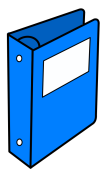 The English Department is committed to developing your love of literature beyond the syllabus. For a limited period, in response to the school closures caused by Coronavirus, the National Theatre is offering username and password access to the National Theatre Collection. A whole range of plays can be accessed remotely ensuring students studying from home can still watch them.

Access details are:  https://www.dramaonlinelibrary.com
Username:  1Ns+9Yq)n%
Password:  0AaY2Fb(n+     A level Content Overview at a Glance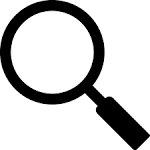 